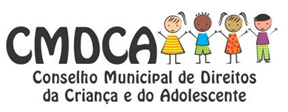 Resolução n° 003 de 20 de julho de 2018.Dispõe sobre a criação da comissão organizadora da VII Conferência Municipal dos Direitos da Criança e do Adolescente e dá outras providências.O CONSELHO MUNICIPAL DOS DIREITOS DA CRIANÇA E DO ADOLESCENTE, do Município de Quilombo, no uso das atribuições que lhe confere a Lei Municipal n°. 2506/2015 de 26 de março de 2015 e na Resolução 116 do CONANDA, RESOLVE: Art. 1º - Criar Comissão Organizadora da VII Conferência Municipal dos Direitos da Criança e do Adolescente, com o tema Proteção Integral, Diversidade e Enfrentamento das Violências;Art. 2° - A comissão organizadora será composta pelos seguintes membros: Representantes da Sociedade Civil1. Odacir Valcarengui2. Luciane KulhRepresentantes do Governo3. Amoni Rosset4. Sidney CampagnaroRepresentantes da Equipe Técnica da Secretaria Municipal de Assistência Social5. Luciane Teresinha de Moraes6. João Claudiomiro NunesRepresentantes do Comitê de Participação dos Adolescentes 7. Paula Cristina Basso Meurer8. Pietra Constanzi MenoncinRepresentantes do Comitê de Participação das Crianças do Serviço de Convivência e Fortalecimento de Vínculos9. Maicon Deivisson Xavier de Mattos 10. Maicon Dieison Xavier de MattosArt. 3º - São atribuições da Comissão Organizadora: I - Orientar e acompanhar a realização e os resultados da conferência;II - Preparar e acompanhar a operacionalização da VII Conferência Municipal; III - Propor e encaminhar para aprovação do colegiado o regimento interno, metodologia, divulgação, organização, composição, bem como materiais a serem utilizados durante a VII Conferência Municipal; IV - Organizar e coordenar a VII Conferência Municipal; V - Dar suporte técnico-operacional durante o evento; VI - Acompanhar e fiscalizar as ações desenvolvidas pela empresa organizadora do evento; VII - Subsidiar a empresa organizadora, por meio de orientações em estrita consonância com as deliberações do CNAS; VIII - Manter o Colegiado informado sobre o andamento das providências operacionais, programáticas e de sistematização da VII Conferência Municipal; IX - Elaborar relatório final. Art. 4º - A Comissão Organizadora poderá contar, ainda, com colaboradores eventuais para auxiliar na realização da VII Conferência Municipal dos Direitos da Criança e do Adolescente. Parágrafo Único. Consideram-se colaboradores eventuais conselheiros, instituições e organizações governamentais ou da sociedade civil, da Administração Pública ou da iniciativa privada, prestadoras de serviços, bem como consultores e convidados. Art. 5º - O CMDCA encaminhará esta resolução ao Executivo Municipal para elaboração do decreto municipal.Art. 6º - Esta Resolução entra em vigor a partir da data de sua publicação. Quilombo, SC – 20 de Julho de 2018.Amoni RossetPresidente do CMDCA